Unit 1: History and Approaches (2-4%)Psychology has evolved markedly since its inception as a discipline in 1879. There have been significant changes in the theories that psychologists use to explain behavior and mental processes. In addition, the methodology of psychological research has expanded to include a diversity of approaches to data gathering.Unit 1 Objectives 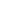 Unit 1 People Charles Darwin, G. Stanley Hall, Mary Whiton Calkins, Margaret Floy Washburn, Dorothea Dix, Wilhelm Wundt, John Locke, Rene Descarte, Aristotle, and Plato. Unit 1 Terms StructuralismFunctionalismEmpiricismIntrospectionDualism*Tabula RasaBehaviorism Humanistic psychologyCognitive psychologyPsychologyNature-nurture issueNatural selectionEvolutionary psychologyPositive psychologyBiopsychosocial approachBehavioral psychologyBiological psychologyPsychodynamic psychologySocial-cultural psychologySQ3RDevelopmental psychologyEducational psychologyPersonality psychologySocial psychologyApplied researchIndustrial-organizational psychologyHuman factors psychologyCounseling psychologyPsychiatryCommunity psychology